環境與我初中至高中附件一 生物觀察工作紙透過拍攝或畫畫的形式，記錄一種在家中、公園或校園遇見的動物或植物。環境與我初中至高中附件二 大嘥鬼資料夾 (第一組)根據以下資料，找出使用「低碳生活計算機」所需的資訊，替大嘥鬼計算碳足跡。
資料一：家庭照圖片來源: https://www.carboncalculator.gov.hk/tc/calculator/stages/1/sections/3/questions/1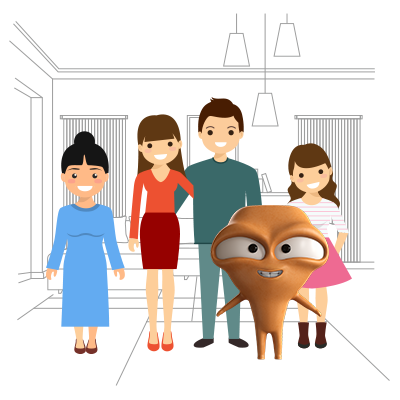 資料二：最近的電費單資料三：其他資訊大嘥鬼一家曾在今年乘搭郵輪5日。大嘥鬼一家曾在今年乘搭了1次來往香港與台灣的來回航班，探望朋友。大嘥鬼過去一年購買了7件新衣物和3對新鞋。環境與我初中至高中附件二 大嘥鬼資料夾 (第二組)根據以下資料，找出使用「低碳生活計算機」所需的資訊，替大嘥鬼計算碳足跡。
資料一：煤氣費單資料二:：水費及排污費單資料三：其他資訊大嘥鬼一家每日大概產生1袋一般超市購物膠袋容量的垃圾。大嘥鬼每星期都會將家中垃圾分類，再帶到綠在區區回收。大嘥鬼一家沒有私家車。大嘥鬼一家沒有購買可再生能源證書。環境與我初中至高中附件二 大嘥鬼資料夾 (第三組)根據以下資料，找出使用「低碳生活計算機」所需的資訊，替大嘥鬼計算碳足跡。
資料一：日常乘搭的交通資料二：飲食習慣1. 大嘥鬼每日進食150克肉2. 大嘥鬼每天早上會飲用1盒牛奶3. 大嘥鬼平均每星期會飲用4罐汽水環境與我初中至高中附件二 大嘥鬼資料夾 (第四組)根據以下資料，找出使用「低碳生活計算機」所需的資訊，替大嘥鬼計算碳足跡。資料一：住址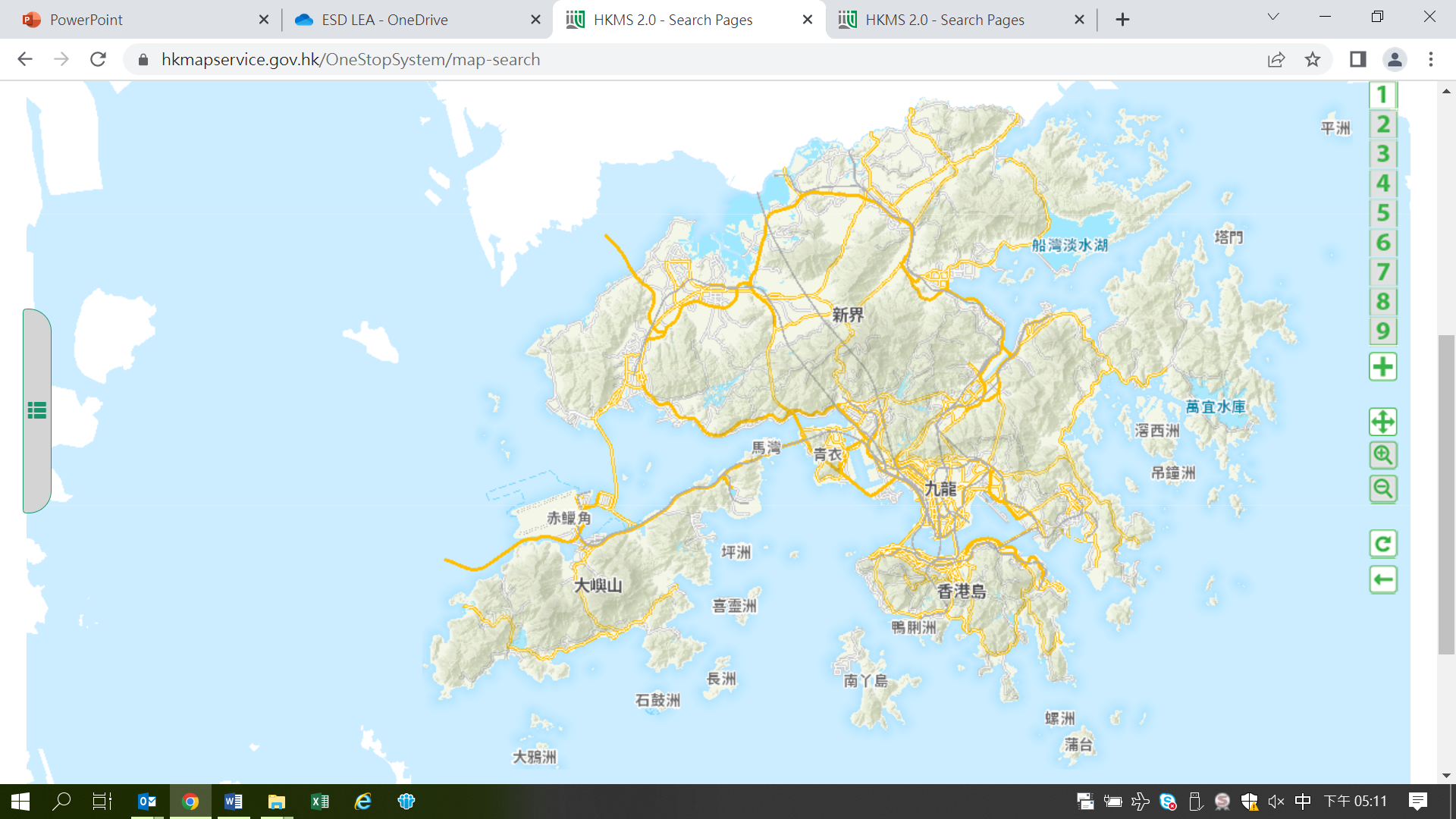 圖片來源: https://www.hkmapservice.gov.hk/OneStopSystem/map-search資料二：其他資訊大嘥鬼一家每日大概產生1袋一般超市購物膠袋容量的垃圾。大嘥鬼每星期都會將家中垃圾分類，再帶到綠在區區回收。大嘥鬼一家沒有私家車。大嘥鬼一家不使用石油氣。環境與我初中至高中附件三 我的碳足跡工作紙根㯫第二節課堂所學所得，使用低碳生活計算機（https://www.carboncalculator.gov.hk/tc）計算自己過往一年的碳排放量，並訂立三項適合自己的減排方法。過往一年的碳排放量為：______________________公噸二氧化碳你能做些什麼來幫助以減少自身的碳排放量？1. ______________________________________________________________2. ______________________________________________________________3. ______________________________________________________________觀察對象的名稱：觀察對象身處的環境：觀察過程中遇到有趣的行為：CLP中電CLP中電CLP中電今次讀數上次讀數度數62934615751359基本電費$1300燃料調整費$500應邀總數$1800香港中華煤氣香港中華煤氣香港中華煤氣今次讀數上次讀數度數1362134814煤氣標準收費*$672燃料調整費$200保養月費$10應繳總數$882繳費單編號應繳總額應繳款額 （連5％附加費）12345678910$1100$1155星期一上學：港鐵（1小時）小巴（0.5小時）星期二上學：港鐵（1小時）小巴（0.5小時）星期三上學：港鐵（1小時）小巴（0.5小時）星期四上學：港鐵（1小時）小巴（0.5小時）星期五上學：港鐵（1小時）小巴（0.5小時）星期六閒暇：港鐵（0.5小時）巴士（1小時）星期日閒暇：電車（0.5小時）渡輪（2 小時）